   PRIMĂRIA MUNICIPIULUI GALAȚI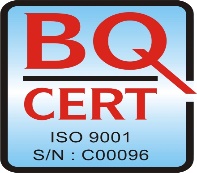 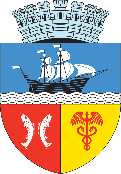 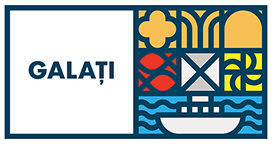                            DIRECȚIA  IMPOZITE, TAXE SI ALTE VENITURI LOCALE                              SERVICIUL URMARIRE SI EXECUTARE SILITA, AMENZI                 Tel: +40 0236 307.771; +40 0236 0236 307 772;  +40 0236 0236 307 790                                Fax: +40 0236 307.795  Email: main@primariagalati.ro                                                                                                           Nr.153460 / 24.08.2020ANUNŢ COLECTIV,                                           pentru comunicare prin publicitate              În temeiul  art. 47 alin. (4) din Legea nr. 207/2015 privind Codul de Procedură Fiscală, cu modificările și completările ulterioare, comunicăm că au fost emise acte administrative fiscale pentru următorii contribuabili: Actul administrativ fiscal poate fi consultat de titularul acestuia la sediul DITVL Galaţi – Serviciul de Executare Silită, str. Domnească nr. 13, bl. L parter.              Prezentele acte administrative fiscale se consideră communicate în termen de 15 zile de la data afişării anunţului.              Dacă aveţi nelămuriri în legătură cu acest anunţ, îl puteţi contacta pe domnul TAŞCĂ ŞTEFAN la sediul nostru sau la numărul de telefon 0236 307753                                                                                                                                                                  ŞEF SERVICIUCj. ADRIANA ENACHEStr. Domnească, Nr.13, bl. L parter, Galati, RomaniaEmail: fiscalitate@primariagalati.roNrcrtNumele şi prenumele / denumirea contribuabiluluiDomiciliul fiscal al contribuabiluluiDenumirea actului administrativ fiscal / nr. şi data actului1BARBU ALEXANDRU MARIANStr. TECUCI Nr. 95Somaţia nr.: 82497 / 05.08.20202DOMNITA MARINStr. TECUCI Nr. 72Somaţia nr.: 82389 / 23.07.20203DUMITRACHE CRISTINEL GELUStr. MARAMURES Nr. 7 Bl. CF4 Ap. 1Somaţia nr.: 109492 / 04.08.20204DUMITRU SAMIRStr. DR. ALEXANDRU CARNABEL Nr. 87  Ap. 4Somaţia nr.: 92272 / 03.08.20205FARCAS DENIS FERNANDOStr. TECUCI Nr. 39Somaţia nr.: 61361 / 03.08.20206FERARU ALBERT ROMICAStr. TECUCI Nr. 123Somaţia nr.: 82082 / 17.07.20207FRUMUZACHE MARIA SIMONAStr. DR. ALEXANDRU CARNABEL Nr. 105  Ap. 1Somaţia nr.: 61506 / 03.08.20208LEONTE ANDIStr. NICOLAE HOLBAN Nr. 5Somaţia nr.: 78092 / 23.07.20209MIHAI VERIGAStr. TECUCI Nr. 42Somaţia nr.: 61432 / 03.08.202010NITA PETRE-STELIANStr. VADUL SACALELOR Nr. 1 Bl. PESCARUS Ap. 25Somaţia nr.: 82734 / 23.07.202011STAN PETRACHEStr. SERII Nr. 63Somaţia nr.: 92297 / 03.08.202012TABAC ILIEStr. TECUCI Nr. 127Somaţia nr.: 73861 / 23.07.2020